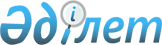 Об установлении единых ставок фиксированного налога для всех налогоплательщиков, осуществляющих деятельность на территории Аршалынского района
					
			Утративший силу
			
			
		
					Решение Аршалынского районного маслихата Акмолинской области от 10 февраля 2010 года № 25/4. Зарегистрировано Управлением юстиции Аршалынского района Акмолинской области 15 марта 2010 года № 1-4-166. Утратило силу решением Аршалынского районного маслихата Акмолинской области от 18 ноября 2014 года № 34/6      Сноска. Утратило силу решением Аршалынского районного маслихата Акмолинской области от 18.11.2014 № 34/6 (вступает в силу со дня подписания).

      В соответствии с пунктом 2 статьи 422 Кодекса Республики Казахстан «О налогах и других обязательных платежах в бюджет (Налоговый кодекс)» от 10 декабря 2008 года Аршалынский районный маслихат РЕШИЛ:



      1. Установить единые ставки фиксированного налога для всех налогоплательщиков, осуществляющих деятельность на территории Аршалынского района согласно приложению.



      2. Настоящее решение вступает в силу со дня государственной регистрации в Управлении юстиции Аршалынского района и вводится в действие со дня официального опубликования.      Председатель сессии

      Аршалынского районного

      маслихата                                  Ю.Сериков      Секретарь Аршалынского

      районного маслихата                        Ю.Сериков      СОГЛАСОВАНО      Начальник Государственного

      учреждения «Налоговое управление по

      Аршалынскому району»

      Налогового департамента по

      Акмолинской области

      Налогового комитета

      Министерства финансов

      Республики Казахстан»                      Б.Махметов

Приложение к решению

Аршалынского районного маслихата

от 10 февраля 2010 года № 25/4 Единые ставки фиксированного налога для всех налогоплательщиков, осуществляющих деятельность на территории Аршалынского района

(на единицу налогообложения в месяц)
					© 2012. РГП на ПХВ «Институт законодательства и правовой информации Республики Казахстан» Министерства юстиции Республики Казахстан
				№Наименование объекта налогообложенияЕдиные ставки фиксированного налога

(в месячных расчетных показателях)1Игровой автомат без выигрыша,

предназначенный для проведения

игры с одним игроком52Игровой автомат без выигрыша,

предназначенный для

проведения игры с участием более одного игрока73Персональный компьютер,

используемый для проведения игры24Игровая дорожка355Карт56Бильярдный стол5